Calendrier 2016-2017Du Jardin enchanté des CoccinellesLe 2ème et 4ème mercredi (2 fois par mois)Dans la bibliothèque du centre social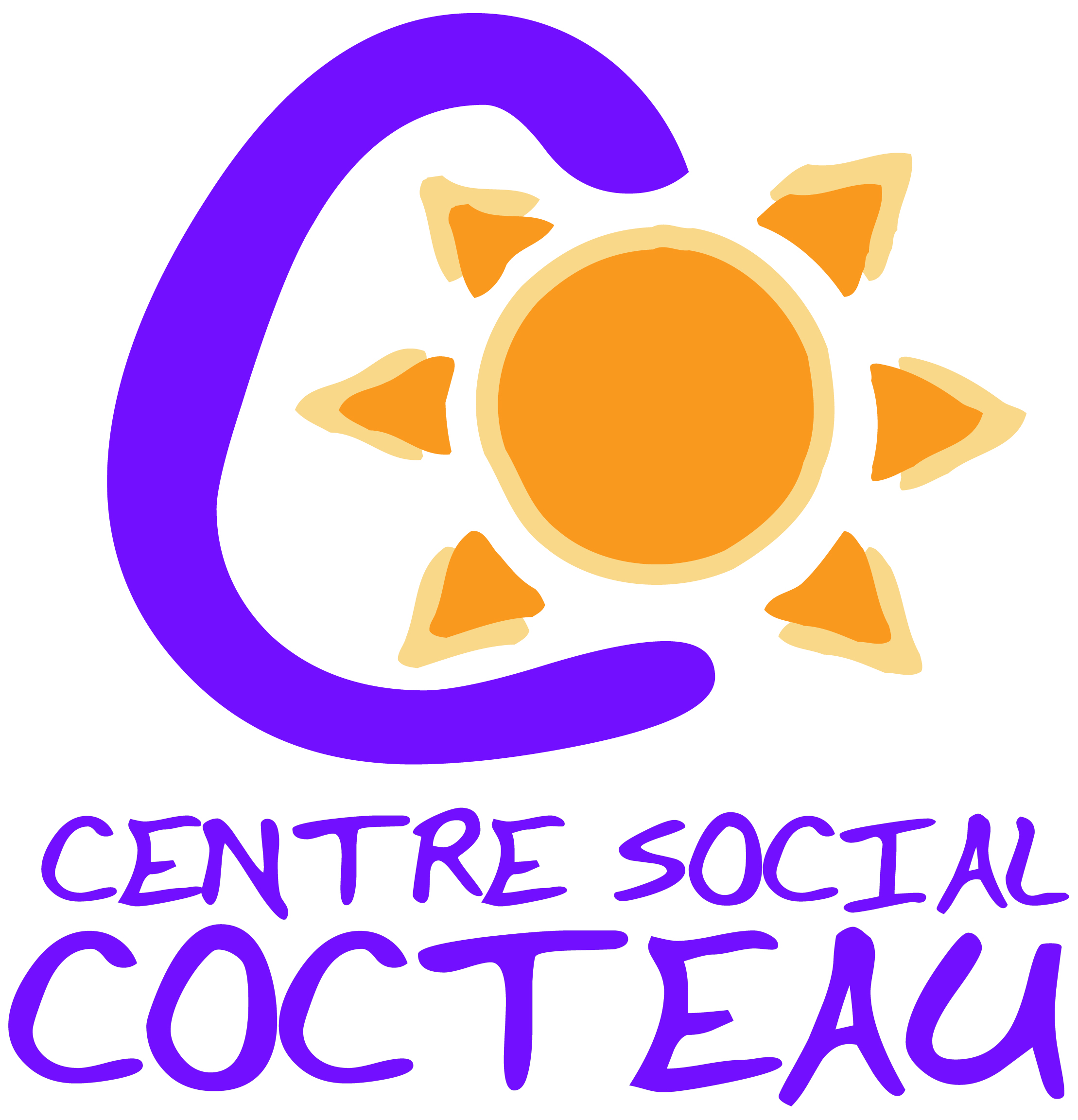 MOISDATESSeptembre14 –  28Octobre12Novembre9 - 23Décembre14Janvier11 – 25Février8Mars8 - 22Avril26Mai10 – 24Juin14 - 28